               27 октября  в  к/т «Дон»  прошло открытое личное первенство Иловлинского муниципального района по шахматам среди мужчин и женщин , участие в котором приняли шахматисты из городского и сельских поселений Иловлинского района, а также  наши гости из Фроловского, Жирновского,Ольховского и Городищенского  районов .  В соревнованиях мужчин  победителем  первенства  стал  представитель  Жирновского  района Тютюнов Алексей , набравший в 7-ми турах 6,5 очков , на втором месте – Кутуев Владимир (Ольховский район , 6 очков) , на третьем  – представитель Фроловского района  Артемов Владимир  , набравший 5,5 очков .  В соревнованиях шахматисток  весь пьедестал  заняли представительницы Сиротинского с/п  , воспитанницы известного сиротинского шахматиста и тренера Татарчикова Михаила Владимировича : на первом месте – Павлова Ангелина (4 очка в 5 турах), серебряная медаль у  Татарчиковой Олеси ( 4 очка), «бронза» - у Искандаровой Гульнары (3,5 очка).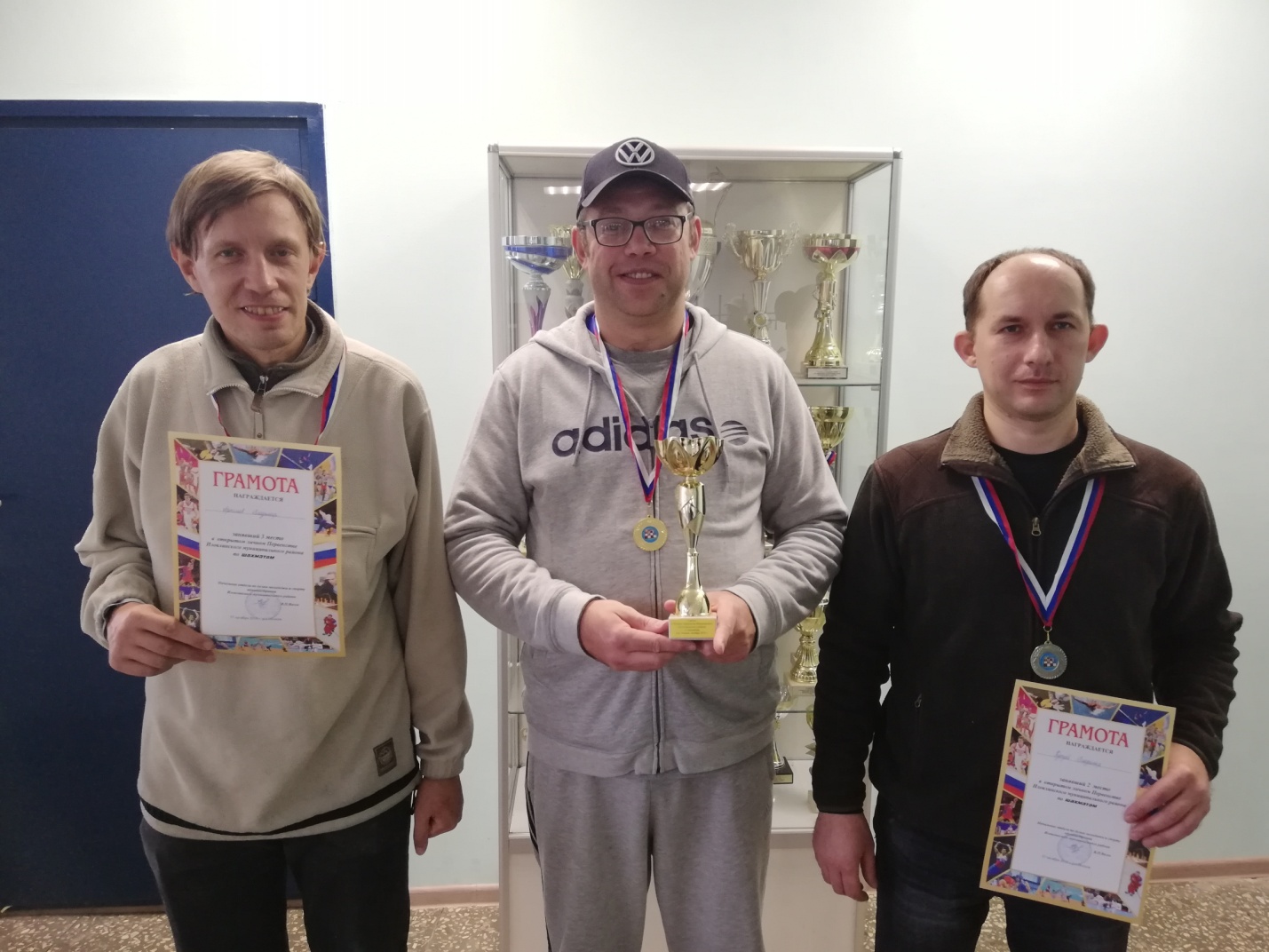 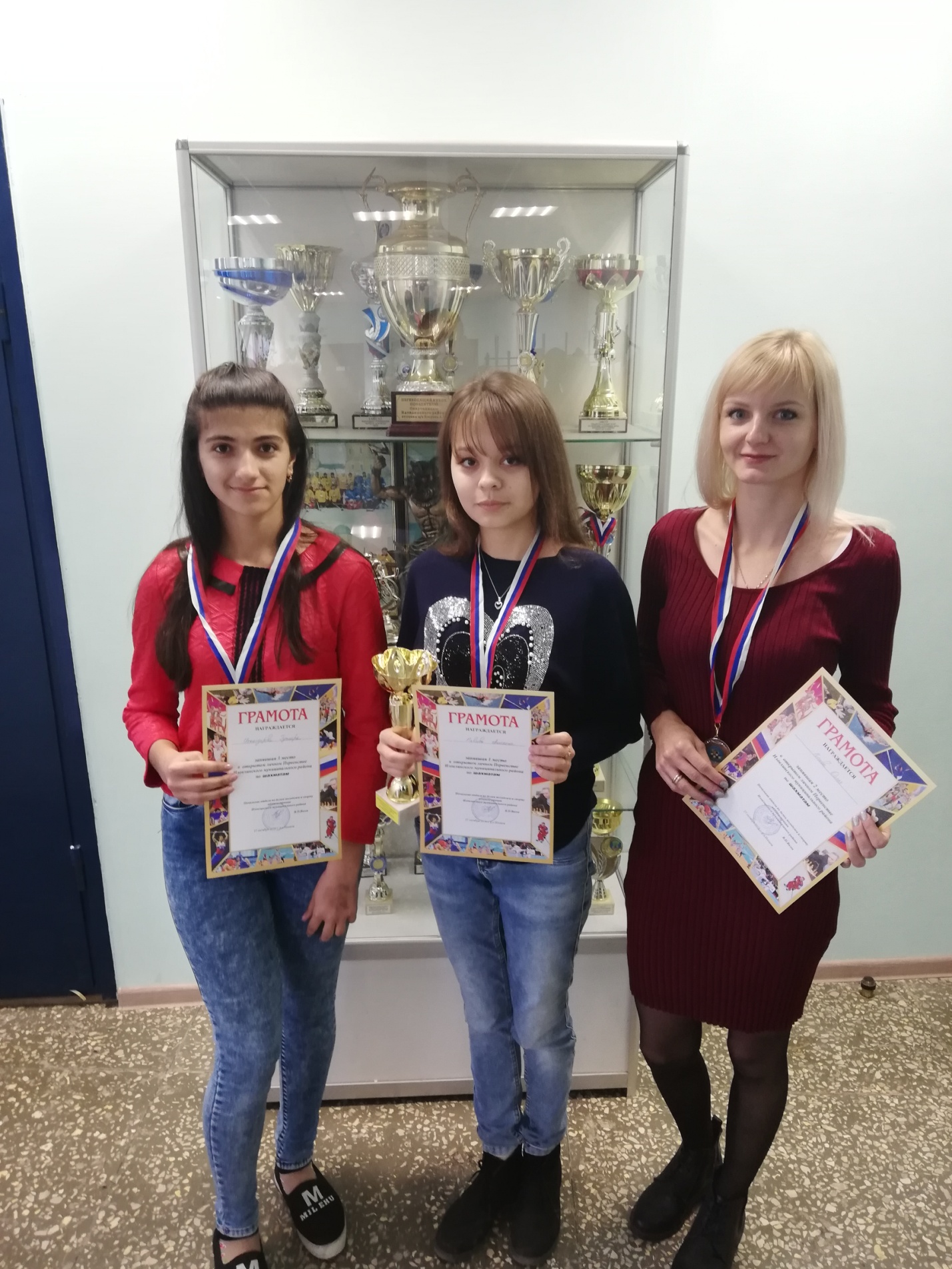 